Document History for: Rectangular Rapid Flashing Beacon Compliance Matrix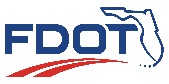 FDOT Traffic Engineering Research Laboratory (TERL) Rectangular Rapid Flashing Beacon (RRFB) Compliance MatrixBy signing this form, the applicant declares that he/she has read and understands the provisions of Sections 995 and 654 of the FDOT Standard Specifications for Road and Bridge Construction and all implemented modifications. The requirements listed on this matrix are derived from Sections 995 and 654, and are the basis for determining a product’s compliance and its acceptability for use on Florida’s roads.Date:Applicant’s Name (print):Manufacturer:Item, Model No.:Signature:** Greyed out rows in table below are for TERL use only **ID NoSectionRequirementItem Comply? (Yes/No/NA)Comments
(Applicant must provide information as indicated)TERL Evaluation MethodThe following compliance matrix criteria are for all RRFBs.The following compliance matrix criteria are for all RRFBs.The following compliance matrix criteria are for all RRFBs.The following compliance matrix criteria are for all RRFBs.The following compliance matrix criteria are for all RRFBs.The following compliance matrix criteria are for all RRFBs.1995-1.1Equipment is permanently marked with manufacturer name or trademark, part number, and date of manufacture or serial number.Applicant may provide comments in this field.Physical Inspection1995-1.1TERL Test Cases (Steps): RRFB002 (Step 1)Init.:      2995-6.3RRFB includes two rapidly and alternately flashed rectangular yellow indications having LED-array based pulsing light sources.Provide product literature, specifications, user manual, or similar information that shows the product meets this requirement.Document Review and Physical Inspection2995-6.3RRFB includes two rapidly and alternately flashed rectangular yellow indications having LED-array based pulsing light sources.Indicate location of requested information in submittal.Document Review and Physical Inspection2995-6.3TERL Test Cases (Steps): RRFB001 (Step 1), RRFB002 (Step 2)Init.:      3Each rectangular yellow indication is a minimum of five inches wide by two inches high.Provide product literature, specifications, user manual, or similar information that shows the product meets this requirement.Document Review and Physical Inspection3Each rectangular yellow indication is a minimum of five inches wide by two inches high.Indicate location of requested information in submittal.Document Review and Physical Inspection3TERL Test Cases (Steps): RRFB001 (Step 2), RRFB002 (Step 3)Init.:      4RRFB installations comply with the use and technical conditions of FHWA MUTCD Interim Approval 21 – Rectangular Rapid-Flashing Beacons at Crosswalks.Provide product literature, specifications, user manual, or similar information that shows the product meets this requirement.Document Review4RRFB installations comply with the use and technical conditions of FHWA MUTCD Interim Approval 21 – Rectangular Rapid-Flashing Beacons at Crosswalks.Indicate location of requested information in submittal.Document Review4TERL Test Cases (Steps): RRFB001 (Step 3)Init.:      5The two RRFB indications are aligned horizontally, with the longer dimension horizontal and with a minimum space between the two indications of approximately 7 inches measured from inside edge of one indication to inside edge of the other indication. Provide product literature, specifications, user manual, or similar information that shows the product meets this requirement.Document Review and Physical Inspection5The two RRFB indications are aligned horizontally, with the longer dimension horizontal and with a minimum space between the two indications of approximately 7 inches measured from inside edge of one indication to inside edge of the other indication. Indicate location of requested information in submittal.Document Review and Physical Inspection5TERL Test Cases (Steps): RRFB001 (Step 4), RRFB002 (Step 4)Init.:      6995-6.3.1The light intensity of the yellow indications meets the minimum specifications of SAE Standard J595 for Class 1 (Directional Flashing Optical Warning Devices for Authorized Emergency, Maintenance, and Service Vehicles) dated January 2005. Ensure RRFB assemblies are capable of automatically dimming to reduce brightness of the LEDs at nighttime. Provide a third party test report that demonstrates compliance with this requirement.  The test report must be less than 5 years old and meet the requirements of FDOT Product Certification Handbook (PCH), section 7.2.Document Review and Functional Inspection6995-6.3.1The light intensity of the yellow indications meets the minimum specifications of SAE Standard J595 for Class 1 (Directional Flashing Optical Warning Devices for Authorized Emergency, Maintenance, and Service Vehicles) dated January 2005. Ensure RRFB assemblies are capable of automatically dimming to reduce brightness of the LEDs at nighttime. Indicate location of requested information in submittal.Document Review and Functional Inspection6995-6.3.1TERL Test Cases (Steps): RRFB001 (Step 5), RRFB004 (Steps 3, 4)Init.:      7The flash rate of each individual yellow indication, as applied over the full on-off sequence of a flashing period of the indication, are not between 5 and 30 flashes per second. Provide a third party test report that demonstrates compliance with this requirement.  The test report must be less than 5 years old and meet the requirements of FDOT PCH, section 7.2.Document Review and Functional Inspection7The flash rate of each individual yellow indication, as applied over the full on-off sequence of a flashing period of the indication, are not between 5 and 30 flashes per second. Indicate location of requested information in submittal.Document Review and Functional Inspection7TERL Test Cases (Steps): RRFB001 (Step 6), RRFB003 (Steps 1-3, 5, 6)Init.:      8When activated, the two yellow indications in each RRFB have a flash rate of  75 flashes per minute using the following sequence: left side beacon on for 50 milliseconds (msec), both beacons off for 50 msec, right side beacon on for 50 msec, both beacons off for 50 msec, left side beacon on for 50 msec, both beacons off for 50 msec, right side beacon on for 50 msec, both beacons off for 50 msec, both beacons on for 50 msec, both beacons off for 50 msec, both beacons on for 50 msec, both beacons off for 250 msec.Provide a third party test report that demonstrates compliance with this requirement.  The test report must be less than 5 years old and meet the requirements of FDOT PCH, section 7.2.Document Review and Functional Inspection8When activated, the two yellow indications in each RRFB have a flash rate of  75 flashes per minute using the following sequence: left side beacon on for 50 milliseconds (msec), both beacons off for 50 msec, right side beacon on for 50 msec, both beacons off for 50 msec, left side beacon on for 50 msec, both beacons off for 50 msec, right side beacon on for 50 msec, both beacons off for 50 msec, both beacons on for 50 msec, both beacons off for 50 msec, both beacons on for 50 msec, both beacons off for 250 msec.Indicate location of requested information in submittal.Document Review and Functional Inspection8TERL Test Cases (Steps): RRFB001 (Step 7), RRFB003 (Step 4)Init.:      9No other flash patterns are selectable via hardware or software.Provide product literature, specifications, user manual, or similar information that shows the product meets this requirement.Document Review, Physical Inspection and Functional Inspection9No other flash patterns are selectable via hardware or software.Indicate location of requested information in submittal.Document Review, Physical Inspection and Functional Inspection9TERL Test Cases (Steps): RRFB001 (Step 8), RRFB002 (Step 5), RRFB004 (Steps 5, 6)Init.:      The following compliance matrix criteria are for all RRFBs.The following compliance matrix criteria are for all RRFBs.The following compliance matrix criteria are for all RRFBs.The following compliance matrix criteria are for all RRFBs.The following compliance matrix criteria are for all RRFBs.The following compliance matrix criteria are for all RRFBs.10995-6.3.2RRFB includes a pedestrian pushbutton for activation. Provide product literature, specifications, user manual, or similar information that shows the product meets this requirement.Document Review and Functional Inspection10995-6.3.2RRFB includes a pedestrian pushbutton for activation. Indicate location of requested information in submittal.Document Review and Functional Inspection10995-6.3.2TERL Test Cases (Steps): RRFB001 (Step 9), RRFB004 (Steps 1, 2), RRFB006 (Step 5)Init.:      11RRFB assemblies can include a passive detector in addition to a pedestrian pushbutton.Provide product literature, specifications, user manual, or similar information if passive detection is provided. Passive detection is an optional feature and not a minimum requirement.Document Review and Functional Inspection11RRFB assemblies can include a passive detector in addition to a pedestrian pushbutton.Indicate location of requested information in submittal.Document Review and Functional Inspection11TERL Test Cases (Steps): RRFB001 (Step 10), RRFB007 (Steps 1-4)Init.:      12RRFB is normally dark and initiates operation only upon actuation.Provide product literature, specifications, user manual, or similar information that shows the product meets this requirement.Document Review and Functional Inspection12RRFB is normally dark and initiates operation only upon actuation.Indicate location of requested information in submittal.Document Review and Functional Inspection12TERL Test Cases (Steps): RRFB001 (Step 11), RRFB004 (Step 1)Init.:      13RRFB ceases flashing at a predetermined time after pedestrian actuation.Provide product literature, specifications, user manual, or similar information that shows the product meets this requirement.Document Review and Functional Inspection13RRFB ceases flashing at a predetermined time after pedestrian actuation.Indicate location of requested information in submittal.Document Review and Functional Inspection13TERL Test Cases (Steps): RRFB001 (Step 12), RRFB004 (Step 7)Init.:      14If a passive detector is used, the RRFB may cease operation after the pedestrian clears the crosswalk.Provide product literature, specifications, user manual, or similar information that shows the product meets this requirement.Document Review and Functional Inspection14If a passive detector is used, the RRFB may cease operation after the pedestrian clears the crosswalk.Indicate location of requested information in submittal.Document Review and Functional Inspection14TERL Test Cases (Steps): RRFB001 (Step 13), RRFB007 (Step 4)Init.:      15The duration of the predetermined period is programmable and capable of matching the pedestrian clearance time for pedestrian signals as determined by MUTCD procedures.Provide product literature, specifications, user manual, or similar information that shows the product meets this requirement.Document Review and Functional Inspection15The duration of the predetermined period is programmable and capable of matching the pedestrian clearance time for pedestrian signals as determined by MUTCD procedures.Indicate location of requested information in submittal.Document Review and Functional Inspection15TERL Test Cases (Steps): RRFB001 (Step 14), RRFB004 (Step 7), RRFB005 (Steps 1, 2)Init.:      16The timer that controls flashing automatically resets each time a pedestrian call is received.Provide product literature, specifications, user manual, or similar information that shows the product meets this requirement.Document Review and Functional Inspection16The timer that controls flashing automatically resets each time a pedestrian call is received.Indicate location of requested information in submittal.Document Review and Functional Inspection16TERL Test Cases (Steps): RRFB001 (Step 15), RRFB005 (Steps 3, 4)Init.:      17All RRFBs associated with a single crosswalk (including those with an overhead or advance crossing sign, if used) are synchronized and simultaneously commence and cease flashing.Provide product literature, specifications, user manual, or similar information that shows the product meets this requirement.Document Review and Functional Inspection17All RRFBs associated with a single crosswalk (including those with an overhead or advance crossing sign, if used) are synchronized and simultaneously commence and cease flashing.Indicate location of requested information in submittal.Document Review and Functional Inspection17TERL Test Cases (Steps): RRFB001 (Step 16), RRFB008 (Steps 1-3)Init.:      18RRFB includes an instruction sign (FTP-68C-21) mounted adjacent to or integral with each pedestrian pushbutton, in accordance with the Standard Plans, Index No. 654-001.Provide product literature, specifications, user manual, or similar information that shows the product meets this requirement.Document Review and Physical Inspection18RRFB includes an instruction sign (FTP-68C-21) mounted adjacent to or integral with each pedestrian pushbutton, in accordance with the Standard Plans, Index No. 654-001.Indicate location of requested information in submittal.Document Review and Physical Inspection18TERL Test Cases (Steps): RRFB001 (Step 17), RRFB002 (Step 6)Init.:      19A confirmation light directed at and visible to pedestrians in the crosswalk is installed integral to the RRFB to give confirmation that the RRFB is in operation.Provide product literature, specifications, user manual, or similar information that shows the product meets this requirement.Document Review and Functional Inspection19A confirmation light directed at and visible to pedestrians in the crosswalk is installed integral to the RRFB to give confirmation that the RRFB is in operation.Indicate location of requested information in submittal.Document Review and Functional Inspection19TERL Test Cases (Steps): RRFB001 (Step 18), RRFB003 (Steps 5, 6)Init.:      20995-6.3.3The assembly includes a speaker, audio amplifier, and noise monitoring microphone for auto volume control.Provide product literature, specifications, user manual, or similar information that shows the product meets this requirement.Document Review and Functional Inspection20995-6.3.3The assembly includes a speaker, audio amplifier, and noise monitoring microphone for auto volume control.Indicate location of requested information in submittal.Document Review and Functional Inspection20995-6.3.3TERL Test Cases (Steps): RRFB001 (Step 19), RRFB006 (Step 4)Init.:      21The accessible pedestrian pushbutton detector meets Section 995-9.3 for the locator tone feature.Provide product literature, specifications, user manual, or similar information that shows the product meets this requirement.Document Review and Functional Inspection21The accessible pedestrian pushbutton detector meets Section 995-9.3 for the locator tone feature.Indicate location of requested information in submittal.Document Review and Functional Inspection21TERL Test Cases (Steps): RRFB001 (Step 20), RRFB006 (Steps 1-3)Init.:      22The accessible pedestrian pushbutton does not include a vibrotactile indication, or percussive indications.Provide product literature, specifications, user manual, or similar information that shows the product meets this requirement.Document Review, Physical Inspection and Functional Inspection22The accessible pedestrian pushbutton does not include a vibrotactile indication, or percussive indications.Indicate location of requested information in submittal.Document Review, Physical Inspection and Functional Inspection22TERL Test Cases (Steps): RRFB001 (Step 21), RRFB002 (Step 7), RRFB006 (Step 4)Init.:      23The audible message associated with the accessible pedestrian pushbutton is programmable.Provide product literature, specifications, user manual, or similar information that shows the product meets this requirement.Document Review and Functional Inspection23The audible message associated with the accessible pedestrian pushbutton is programmable.Indicate location of requested information in submittal.Document Review and Functional Inspection23TERL Test Cases (Steps): RRFB001 (Step 22), RRFB006 (Step 6)Init.:      24995-6.4Cabinets used as part of the midblock crosswalk enhancement assembly are currently listed on the APL or meet the requirements of Section 676.Provide the applicable compliance matrix from Specification 676 along with all supporting documentation, that shows the product meets this requirement. Alternately, provide the APL number if the cabinet is APL listed.Document Review and Physical Inspection24995-6.4Cabinets used as part of the midblock crosswalk enhancement assembly are currently listed on the APL or meet the requirements of Section 676.Indicate location of requested information in submittal.Document Review and Physical Inspection24995-6.4TERL Test Cases (Steps): RRFB001 (Step 23), RRFB002 (Step 8)Init.:      25All housings other than approved cabinets are powder coat painted dull black per SAE AMS-STD-595A with a reflectance value not exceeding 25 percent as measured by ASTM E1347.Provide a statement of conformance in this field.Compliance Matrix Review25TERL Test Cases (Steps): RRFB001 (Step 24)Init.:      26Cabinets and housings prevent unauthorized access.Provide product literature, specifications, user manual, or similar information that shows the product meets this requirement.Document Review and Physical Inspection26Cabinets and housings prevent unauthorized access.Indicate location of requested information in submittal.Document Review and Physical Inspection26TERL Test Cases (Steps): RRFB001 (Step 25), RRFB002 (Step 9)Init.:      27Pole-mount assemblies allow installation on 4-1/2 inch outer diameter posts.Applicant may provide comments in this field.Physical Inspection27TERL Test Cases (Steps): RRFB002 (Step 10)Init.:      28All assembly hardware including nuts, bolts, screws, and locking washers less than 5/8 inch in diameter, is Type 304 or 316 passivated stainless steel. Stainless steel bolts, screws, and studs must meet ASTM F593. Stainless steel nuts must meet ASTM F594.Provide statement of conformance from hardware supplier that shows the product meets this requirement.Document Review 28All assembly hardware including nuts, bolts, screws, and locking washers less than 5/8 inch in diameter, is Type 304 or 316 passivated stainless steel. Stainless steel bolts, screws, and studs must meet ASTM F593. Stainless steel nuts must meet ASTM F594.Indicate location of requested information in submittal.Document Review 28TERL Test Cases (Steps): RRFB001 (Step 26)Init.:      29All assembly hardware greater than or equal to 5/8 inch in diameter is galvanized.Provide statement of conformance from hardware supplier that shows the product meets this requirement.Document Review 29All assembly hardware greater than or equal to 5/8 inch in diameter is galvanized.Indicate location of requested information in submittal.Document Review 29TERL Test Cases (Steps): RRFB001 (Step 27)Init.:      30Carbon steel bolts, studs and threaded rod meet ASTM A307 and all structural bolts meet ASTM F3125, Grade A325.Provide statement of conformance from hardware supplier that shows the product meets this requirement.Document Review 30Carbon steel bolts, studs and threaded rod meet ASTM A307 and all structural bolts meet ASTM F3125, Grade A325.Indicate location of requested information in submittal.Document Review 30TERL Test Cases (Steps): RRFB001 (Step 28)Init.:      31995-6.5Equipment operates on solar power or a nominal voltage of 120 VAC.Applicant may provide comments in this field.Physical Inspection31995-6.5TERL Test Cases (Steps): RRFB002 (Step 11)Init.:      The following compliance matrix criteria are for AC powered RRFBs.The following compliance matrix criteria are for AC powered RRFBs.The following compliance matrix criteria are for AC powered RRFBs.The following compliance matrix criteria are for AC powered RRFBs.The following compliance matrix criteria are for AC powered RRFBs.The following compliance matrix criteria are for AC powered RRFBs.32If the device requires operating voltages of less than 120 VAC, the appropriate voltage converter is supplied.Applicant may provide comments in this field.Physical Inspection32TERL Test Cases (Steps): RRFB002 (Step 12)Init.:      The following compliance matrix criteria are for solar powered RRFBs.The following compliance matrix criteria are for solar powered RRFBs.The following compliance matrix criteria are for solar powered RRFBs.The following compliance matrix criteria are for solar powered RRFBs.The following compliance matrix criteria are for solar powered RRFBs.The following compliance matrix criteria are for solar powered RRFBs.33Solar powered systems are designed to operate for minimum of 100 activations per day, 30 seconds in duration, and provide 10 days of continuous operation without sunlight.Applicant may provide comments in this field.Functional Inspection33TERL Test Cases (Steps): RRFB009 (Steps 1, 2)Init.:      34Solar powered system automatically charges batteries and prevents over-charging and over-discharging.Applicant may provide comments in this field.Functional Inspection34TERL Test Cases (Steps): RRFB009 (Step 4)Init.:      35Solar powered system includes a charge indicator.Applicant may provide comments in this field.Physical Inspection and Functional Inspection35TERL Test Cases (Steps): RRFB002 (Step 13), RRFB009 (Step 3)Init.:      The following compliance matrix criteria are for all RRFBs.The following compliance matrix criteria are for all RRFBs.The following compliance matrix criteria are for all RRFBs.The following compliance matrix criteria are for all RRFBs.The following compliance matrix criteria are for all RRFBs.The following compliance matrix criteria are for all RRFBs.36995-6.6All electronic assemblies operate as specified during and after being subjected to the transients, temperature, voltage, humidity, vibration, and shock tests described in NEMA TS2 2021, 2.2.7, 2.2.8, and 2.2.9.Provide a third party test report that demonstrates compliance with this requirement.  The test report must be less than 5 years old and meet the requirements of FDOT PCH, section 7.2.Document Review36995-6.6All electronic assemblies operate as specified during and after being subjected to the transients, temperature, voltage, humidity, vibration, and shock tests described in NEMA TS2 2021, 2.2.7, 2.2.8, and 2.2.9.Indicate location of requested information in submittal.Document Review36995-6.6TERL Test Cases (Steps): RRFB001 (Step 29)Init.:      37Electronics meet FCC Title 47, Subpart B, Section 15. Provide a third party test report that demonstrates compliance with this requirement.  The test report must be less than 5 years old and meet the requirements of FDOT PCH, section 7.2.Document Review37Electronics meet FCC Title 47, Subpart B, Section 15. Indicate location of requested information in submittal.Document Review37TERL Test Cases (Steps): RRFB001 (Step 30)Init.:      38The optical portion of the housing is sealed to provide an IP-67 rating. Provide product literature, specifications, user manual, or similar information that shows the product meets this requirement.Document Review 38The optical portion of the housing is sealed to provide an IP-67 rating. Indicate location of requested information in submittal.Document Review 38TERL Test Cases (Steps): RRFB001 (Step 31)Init.:      39654-3The outside edges of the RRFB indications, including any housings, do not project beyond the outside edges of the associated warning sign.Provide product literature, specifications, user manual, or similar information that shows the product meets this requirement.Document Review and Physical Inspection39654-3The outside edges of the RRFB indications, including any housings, do not project beyond the outside edges of the associated warning sign.Indicate location of requested information in submittal.Document Review and Physical Inspection39654-3TERL Test Cases (Steps): RRFB001 (Step 32), RRFB002 (Step 14)Init.:      40654-4Midblock crosswalk enhancement assembly has a manufacturer’s warranty covering defects for two years from the date of final acceptance in accordance with 5-11 and Section 608.Provide a statement of conformance in this field.Compliance Matrix Review 40654-4TERL Test Cases (Steps): RRFB001 (Step 33)Init.:      41Ensure the warranty includes providing replacements within 10 calendar days of notification for defective parts and equipment during the warranty period at no cost to the Department or the maintaining agency.Provide a statement of conformance in this field.Compliance Matrix Review 41TERL Test Cases (Steps): RRFB001 (Step 34)Init.:      RevDescriptionAuthored and CheckedReviewedApprovedApproval DateRev More Stringent?1.0Initial matrix for RRFBD. BremerC. MorseM. DeWittJ. Morgan05/28/2013N/A2.0Converting to spec 654 from A654D. BremerJ. MorganJ. Morgan09/16/2013No3.0Modified requirements for CM ID No 4 and 8D. BremerJ. MorganJ. Morgan09/16/2013Yes4.0Updated to TERL approved specification. Includes new FHWA flash pattern and confirmation light.D. BremerR. MeyerJ. MorganJ. Morgan04/16/2015No5.0Updated to latest FA date (6-30-15).  Includes updates to flashing pattern (again) with details and added sections.D. BremerJ. MorganJ. Morgan09/08/2015No6.0Updated #6,7,9 to require 3rd party tests. Omitted #8 due to updated flash pattern.R. BrooksJ. MorganJ. Morgan9/13/2018Yes7.0Updated to reflect the latest FA approval date of 8-20-18.R. BrooksJ. MorganJ. Morgan12/13/2018Yes8.0Updated to reflect the latest FA approval date of 7-9-20.W. GeitzC. RaimerM. DeWittD. Vollmer08/24/2020Yes9.0Add the option of passive detection and eliminated the selectable flash patterns.W. GeitzC. RaimerM. DeWittD. Vollmer05/05/2021Yes10.0Removed requirement for AC/DC charger and added warranty information.W. GeitzC. RaimerM. DeWittD. Vollmer12/29/2021No11.0Moved to specification 995.W. GeitzC. RaimerM. DeWittM. DeWitt07/27/2022No12.0Added test cases and steps. Updated to last FA date for 995 (10-24-22) and 654 (10-20-22).P. BlaiklockR. MeyerW. GeitzD. Vollmer04/03/2023No13.0Updated to latest FA date of 10-6-23 for spec 995.W. GeitzP. BlaiklockD. ChristianD. Vollmer01/08/2024No